Załącznik nr 3 doProcedury ZSZ – 03 Nadzór nad dokumentacją i zapisamiZałącznik nr 3 doProcedury ZSZ – 03 Nadzór nad dokumentacją i zapisami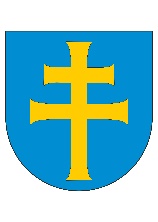 Starostwo Powiatowe w Kielcachul. Wrzosowa 44, 25-211 Kielcetel. 41 200 12 00fax. 41 200 12 10www.powiat.kielce.ple-mail: starostwo@powiat.kielce.plKarta Opisu Usługi EK – I – 6Karta Opisu Usługi EK – I – 6Zgłoszenie szkół i placówek niepublicznych do ewidencji prowadzonej przez Starostę KieleckiegoZgłoszenie szkół i placówek niepublicznych do ewidencji prowadzonej przez Starostę KieleckiegoPodstawa prawna wykonywania usługi:Art. 168 ustawy z dnia 14 grudnia 2016 roku Prawo oświatowe.Art. 217 § 2 pkt 1 ustawy z dnia 14 czerwca 1960 roku Kodeks postępowania administracyjnego.Podstawa prawna wykonywania usługi:Art. 168 ustawy z dnia 14 grudnia 2016 roku Prawo oświatowe.Art. 217 § 2 pkt 1 ustawy z dnia 14 czerwca 1960 roku Kodeks postępowania administracyjnego.Wymagane dokumenty:zgłoszenie szkoły lub placówki niepublicznej do ewidencji prowadzonej przez Starostę Kieleckiego (druk EK-I-6/1 dostępny w Biurze Obsługi Klienta oraz Biuletynie Informacji Publicznej na stronie bip.powiat.kielce.pl),informacja o warunkach lokalowych (druk EK-I-6/2); należy przedłożyć również umowę najmu,statut szkoły lub placówki,wykaz kadry pedagogicznej (druk EK-I-6/3) uwzględniający dane dotyczące kwalifikacji dyrektora i pracowników pedagogicznych przewidzianych do zatrudnienia w szkole lub placówce,zobowiązanie do przestrzegania wymagań określonych w art. 14 ust. 3 ustawy Prawo oświatowe (druk EK-I-6/4);
tylko w przypadku szkoły podstawowej oraz szkoły ponadpodstawowej ubiegającej się o nadanie uprawnień szkoły publicznej z dniem rozpoczęcia działalności,dane niezbędne do wpisania szkoły lub placówki do Krajowego Rejestru Urzędowego Podmiotów Gospodarki
Narodowej (druk EK-I-6/5),pozytywna opinia kuratora oświaty, a w przypadku szkoły prowadzącej kształcenie w zawodach, dla których zgodnie           z klasyfikacją zawodów szkolnictwa branżowego, ministrem właściwym jest minister właściwy do spraw zdrowia, także opinia tego ministra – o spełnieniu wymagań określonych w art. 14 ust. 3,w przypadku szkoły prowadzącej kształcenie zawodowe – opinia wojewódzkiej rady rynku pracy o zasadności
kształcenia w danym zawodzie zgodnie z potrzebami rynku pracy, o której mowa w art. 22 ust. 5 pkt 5 ustawy
z dnia 20 kwietnia 2004 roku o promocji zatrudnienia i instytucjach rynku pracy,w przypadku niepublicznej placówki, o której mowa w art. 2 pkt 7 ustawy Prawo oświatowe – pozytywna opinia
kuratora oświaty o spełnieniu wymagań określonych w przepisach wydanych na podstawie art. 123 ust. 1 pkt 1 ustawy Prawo oświatowe,w przypadku niepublicznego młodzieżowego ośrodka wychowawczego – opinia organu odpowiedzialnego
za wskazywanie ośrodka, do którego ma być skierowany nieletni, określonego w przepisach ustawy z dnia                           9 czerwca 2022 roku o wspieraniu i resocjalizacji nieletnich, z której wynika, że istnieje zapotrzebowanie na miejsca                w młodzieżowych ośrodkach wychowawczych.Wymagane dokumenty:zgłoszenie szkoły lub placówki niepublicznej do ewidencji prowadzonej przez Starostę Kieleckiego (druk EK-I-6/1 dostępny w Biurze Obsługi Klienta oraz Biuletynie Informacji Publicznej na stronie bip.powiat.kielce.pl),informacja o warunkach lokalowych (druk EK-I-6/2); należy przedłożyć również umowę najmu,statut szkoły lub placówki,wykaz kadry pedagogicznej (druk EK-I-6/3) uwzględniający dane dotyczące kwalifikacji dyrektora i pracowników pedagogicznych przewidzianych do zatrudnienia w szkole lub placówce,zobowiązanie do przestrzegania wymagań określonych w art. 14 ust. 3 ustawy Prawo oświatowe (druk EK-I-6/4);
tylko w przypadku szkoły podstawowej oraz szkoły ponadpodstawowej ubiegającej się o nadanie uprawnień szkoły publicznej z dniem rozpoczęcia działalności,dane niezbędne do wpisania szkoły lub placówki do Krajowego Rejestru Urzędowego Podmiotów Gospodarki
Narodowej (druk EK-I-6/5),pozytywna opinia kuratora oświaty, a w przypadku szkoły prowadzącej kształcenie w zawodach, dla których zgodnie           z klasyfikacją zawodów szkolnictwa branżowego, ministrem właściwym jest minister właściwy do spraw zdrowia, także opinia tego ministra – o spełnieniu wymagań określonych w art. 14 ust. 3,w przypadku szkoły prowadzącej kształcenie zawodowe – opinia wojewódzkiej rady rynku pracy o zasadności
kształcenia w danym zawodzie zgodnie z potrzebami rynku pracy, o której mowa w art. 22 ust. 5 pkt 5 ustawy
z dnia 20 kwietnia 2004 roku o promocji zatrudnienia i instytucjach rynku pracy,w przypadku niepublicznej placówki, o której mowa w art. 2 pkt 7 ustawy Prawo oświatowe – pozytywna opinia
kuratora oświaty o spełnieniu wymagań określonych w przepisach wydanych na podstawie art. 123 ust. 1 pkt 1 ustawy Prawo oświatowe,w przypadku niepublicznego młodzieżowego ośrodka wychowawczego – opinia organu odpowiedzialnego
za wskazywanie ośrodka, do którego ma być skierowany nieletni, określonego w przepisach ustawy z dnia                           9 czerwca 2022 roku o wspieraniu i resocjalizacji nieletnich, z której wynika, że istnieje zapotrzebowanie na miejsca                w młodzieżowych ośrodkach wychowawczych.Opłaty: BrakOpłaty: BrakMiejsce załatwienia sprawy:Wydział Edukacji, Kultury, Sportu i Turystyki Referat Edukacjiul. Wrzosowa 44, 25-211 Kielcetel. 41 200 15 95Miejsce załatwienia sprawy:Wydział Edukacji, Kultury, Sportu i Turystyki Referat Edukacjiul. Wrzosowa 44, 25-211 Kielcetel. 41 200 15 95Termin i sposób załatwienia sprawy:Termin i sposób załatwienia sprawy:W ciągu 30 dni.W przypadku placówki lub szkoły niepublicznej (bez uprawnień szkoły publicznej) sprawa zostaje załatwiona przez wydanie zaświadczenia o wpisie do ewidencji lub przez wydanie decyzji administracyjnej o odmowie wpisania szkoły lub placówki do ewidencji.W przypadku szkoły niepublicznej, która ubiega się o nadanie uprawnień szkoły publicznej z dniem rozpoczęcia działalności, sprawa zostaje załatwiona przez wydanie zaświadczenia o wpisie do ewidencji i decyzji o nadaniu uprawnień szkoły publicznej lub przez wydanie decyzji administracyjnej o odmowie wpisania szkoły do ewidencji.Termin i sposób załatwienia sprawy:Termin i sposób załatwienia sprawy:W ciągu 30 dni.W przypadku placówki lub szkoły niepublicznej (bez uprawnień szkoły publicznej) sprawa zostaje załatwiona przez wydanie zaświadczenia o wpisie do ewidencji lub przez wydanie decyzji administracyjnej o odmowie wpisania szkoły lub placówki do ewidencji.W przypadku szkoły niepublicznej, która ubiega się o nadanie uprawnień szkoły publicznej z dniem rozpoczęcia działalności, sprawa zostaje załatwiona przez wydanie zaświadczenia o wpisie do ewidencji i decyzji o nadaniu uprawnień szkoły publicznej lub przez wydanie decyzji administracyjnej o odmowie wpisania szkoły do ewidencji.Tryb odwoławczy:Od decyzji służy odwołanie do Świętokrzyskiego Kuratora Oświaty, za pośrednictwem Starosty Kieleckiego w terminie                      14 dni od dnia otrzymania decyzji.Tryb odwoławczy:Od decyzji służy odwołanie do Świętokrzyskiego Kuratora Oświaty, za pośrednictwem Starosty Kieleckiego w terminie                      14 dni od dnia otrzymania decyzji.Uwagi:Osoba prowadząca szkołę lub placówkę jest zobowiązana zgłosić organowi, który dokonał wpisu do ewidencji, w ciągu 14 dni zmiany w danych zawartych w zgłoszeniu (art. 168. ust. 13 ustawy Prawo oświatowe).Uwagi:Osoba prowadząca szkołę lub placówkę jest zobowiązana zgłosić organowi, który dokonał wpisu do ewidencji, w ciągu 14 dni zmiany w danych zawartych w zgłoszeniu (art. 168. ust. 13 ustawy Prawo oświatowe).